工猫科技2022届校园招聘公司简介2014年8月工猫正式成立，由国内著名投资机构暾澜投资、滴滴天使投资人王刚、岚源等机构联合投资。创始人秦月啸有近13年的人力资源行业背景，合伙人来自阿里、网易、腾讯、会计师事务所、银行等。公司致力于5.5亿灵活用工平台企业SaaS人工智能解决方案，尤其平台财税SaaS结算系统处于行业领先位置，解决了平台新经济平台企业十大痛点。针对行业十大痛点：1.收单费率高2.支付通道单一、费率高3.合规意识淡薄4.身份认证、电签合同等运营成本高5.劳动关系与减税降费等缺乏专业合规方案6.结算人工参与度高、效率低7.发票基于线下、纸质为主8.记账的AI变革需求9.报税使用多平台10.汇算清缴智能化程度低典型客户滴滴、花椒、云集、酷狗、陌陌、环球捕手、喜马拉雅、58、猪八戒等著名平台，销售服务网络分布在全国 500 多个区县。随着平台经济、税务服务电子化等变革机遇，公司最近两年公司业绩高速成长，并持续盈利，凸显互联网财税服务发展潜力和价值提升预期。招聘岗位技术类：Java开发实习生、测试实习生、UI设计实习生运营类：运营实习生职能类：法务实习生、HR实习生市场类：大客户经理、产品经理上班时间：朝九晚六，双休，法定节假日。实习补贴：150元~250元/天。正式薪资：5000元/月~10000元/月福利保障：人才补贴、住房补贴、五险一金全额入职缴纳、每月餐补、节假日礼品、生日福利、年度体检、年终奖及期权奖励。发展通道：定期的培训及个人职业发展通道丰富多彩的员工活动：不定期团建等联系人：沈女士     联系电话同微信号：15658061318简历投递邮箱：hr@gongmall.com投递时请备注学校-专业-姓名-意向岗位，感谢同学们的配合公司官网：www.gongmall.com工作地址：浙江省杭州市余杭区文一西路1818-2号人工智能小镇11号楼5层公众号：工猫管家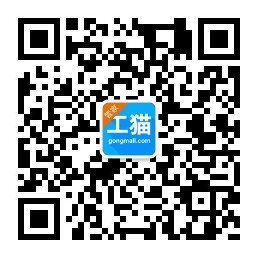 